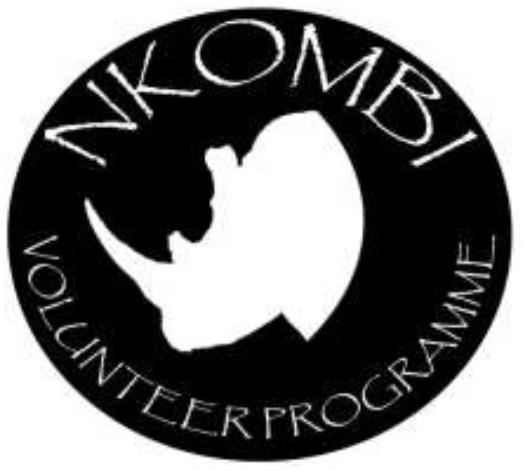 Transfers Dates 2024When booking flights, we ask you to email potential flight to nkombivolunteerprogramme@outlook.com before booking so we can confirm they fit with the transfers.Ideally look at flights landing before 9am and outbound flights leaving after 21:00If you can’t make it on any of the available transfer dates, then you can arrange for your own private transport to the reserve at your own expense on alternative dates.Those transfers marked with a 9am bracket indicate that flights booked to land on that day must land latest 9am to ensure that transfers leave on time due to other group bookings.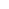 JanFebMarAprilMayJuneJulyAugSeptOctNovDec2nd  12th5th (9am)1st 13th(8am)  8th (9am)8th(9am)5th 2nd 3rd 4th2nd 15th (9am)20th (9am)17th (8am)15th 26th (9am)24th (8am)23rd (9am)20th (9am)16th14th 18th 16th 29th (9am)26th 29th 30th 28th 25th 30th 